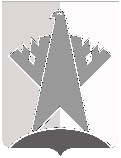 ДУМА СУРГУТСКОГО РАЙОНАХанты-Мансийского автономного округа - ЮгрыРЕШЕНИЕ«09» сентября 2019 года                                                                                                    № 718-нпа       г. СургутВ соответствии с главой 31 Налогового кодекса Российской Федерации Дума Сургутского района решила:Внести в решение Думы Сургутского района от 01 декабря 2008 года 
№ 379 «О земельном налоге» следующее изменение:абзац четвертый подпункта 3.1 пункта 3 решения изложить в следующей редакции:« - не используемых в предпринимательской деятельности, приобретенных (предоставленных) для ведения личного подсобного хозяйства, садоводства или огородничества, а также земельных участков общего назначения, предусмотренных Федеральным законом от 29 июля 2017 года № 217-ФЗ «О ведении гражданами садоводства и огородничества для собственных нужд и о внесении изменений в отдельные законодательные акты Российской Федерации»;».2.	Решение вступает в силу не ранее чем по истечении одного месяца со дня его официального опубликования и не ранее 01 января 2020 года.О внесении изменения в решение Думы Сургутского района от 01 декабря 2008 года № 379 «О земельном налоге»Председатель Думы Сургутского районаА.П. Сименяк«09» сентября 2019 годаГлава Сургутского районаА.А. Трубецкой«09» сентября 2019 года